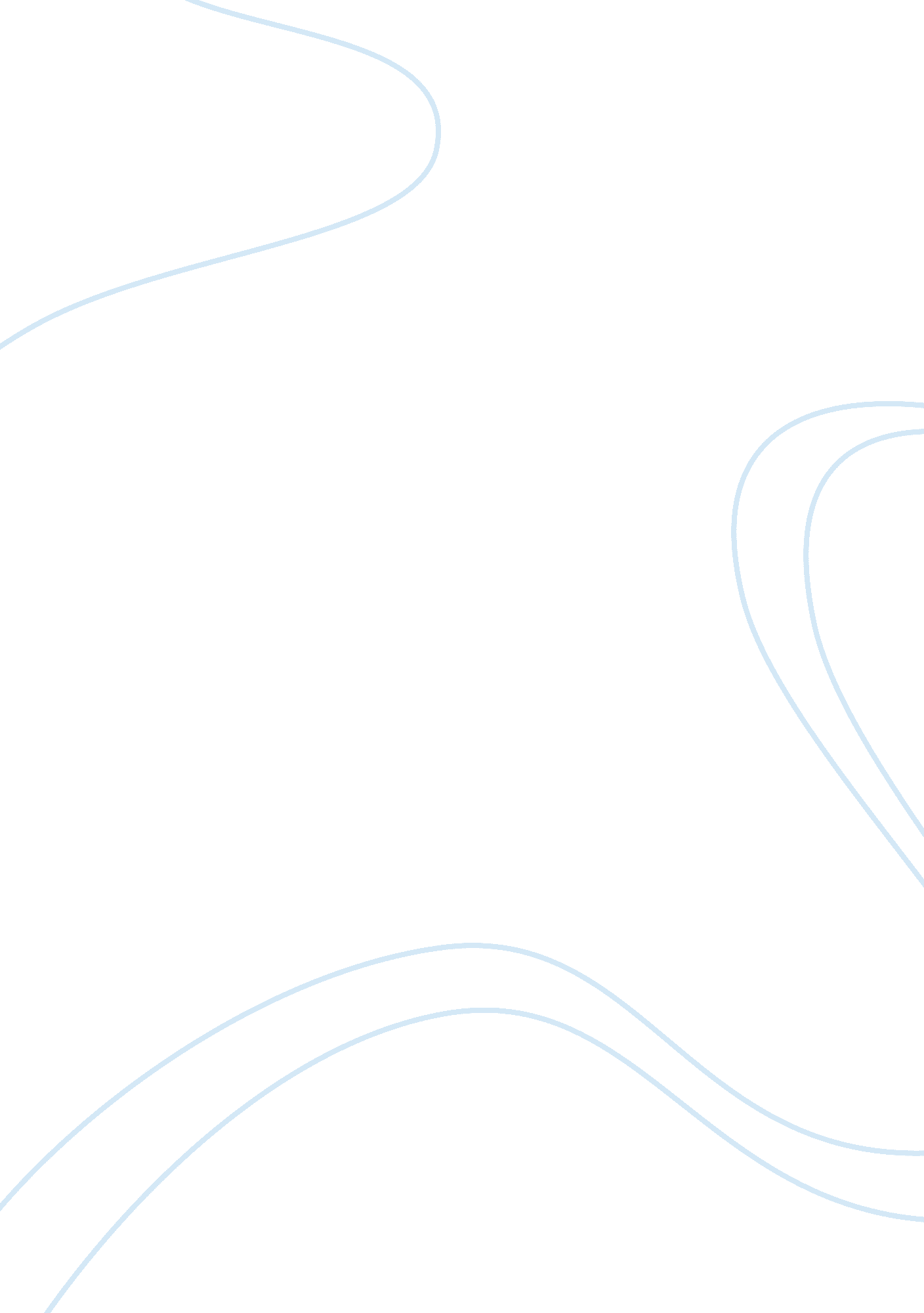 Health care reform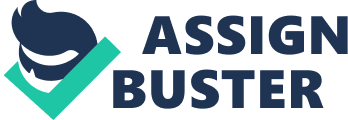 260511 Total Price: $10 Messages: 3 total Topic: health care reform Instructions: List and describe 3 of the recommendations for health care reform. 
Choose two presidential candidates and comment about how their preliminary plan fits (or does not fit) with the recommendations, and how they compare to one another. 
a. Margins. All margins, top, bottom, right, and left, should be one inch. 
b. All Papers should be double-spaced. 
c. Font type: New Times Roman 
d. Font Size: 12pt 
The American government administered health insurance company or Medicare runs itself at a fraction of the cost of private insurance corporations like Aetna, Cigna, United, Blue Shield Blue Cross, Kaiser Permanente and Humana. Medicare, the government health insurance for the elderly uses only 1-2% of your dollar to achieve rates of sickness, as well as death rates among their patients, which are in fact identical to those of the private health insurance corporations. What is more notable, the private insurance corporate bureaucracies inefficiently siphon $350 billion per year, or 20-25 per cent of American citizens hard earned dollars away from its doctors, its hospitals as well as its patient care into the pockets of their executives, administrative employees, shareholders and politicians. 1 
U S medical reforms should allow all Americans (including Veterans) as well as the 40 million or so uninsured American citizens into the Medicare Health Insurance Corporation. Since almost all American physicians, Hospitals, and clinics in the Country already accept the current operations of the Medicare Insurance Company, hardly any infrastructure investments on the health care delivery end will be necessary. 2 
A much required medical reform in the U S would be to allow Medicare, much like the current Veterans Administration System and every private health insurance company and government health care system around the world, to bid on medications from pharmaceutical corporations for its Medicare drug formulary. 
Every physician or doctor, not to mention pharmacists recognizes that the U S does not actually require a choice of a dozen needless medicines in each pharmaceutical category. For instance, American citizens require only 2-3 statins for countering the adverse affects of high cholesterol, a few types of antibiotics for common sorts of infections, two kinds of beta-blockers for hypertension / high blood pressure, and several generic types of painkillers. 3 
The present quality of contemporary medical records software lags at least two decades behind business software used for similar purposes. Thus, the U S government should attempt to fund as well as to challenge America’s best software corporations to finally develop standardized electronic medical records software. Up to date and fully functioning computer software for use in doctors’ offices and hospitals is required in order to increase the efficiency as well as the over all productivity levels of physician charting, billing and prescribing. 4 
In the 2008 US Presidential Election both Obama and McCain were pledged to carry out medical reform, as a matter of priority. In many respects the American electorate were more likely to believe Obama’s pledges for reform than those of McCain. 5 